PREHRANA SPORTAŠAUčenici 7.b razreda  u velikoj većini treniraju određene sportove. Izabrali smo par učenika-predstavnika za pojedine sportove: nogomet, odbojka, plivanje, borilački sportovi.... Skupina učenika(novinari) odradili su intervju s njima. U razgovoru smo doznali što jedu i piju prije i poslije treninga, koliko im je važan doručak... Nakon toga cijeli razred je sudjelovao u raspravi o dobrim i lošim odabirima koje su trebali argumentirati. Na kraju smo rezultate prikazali na panou u hodniku škole. 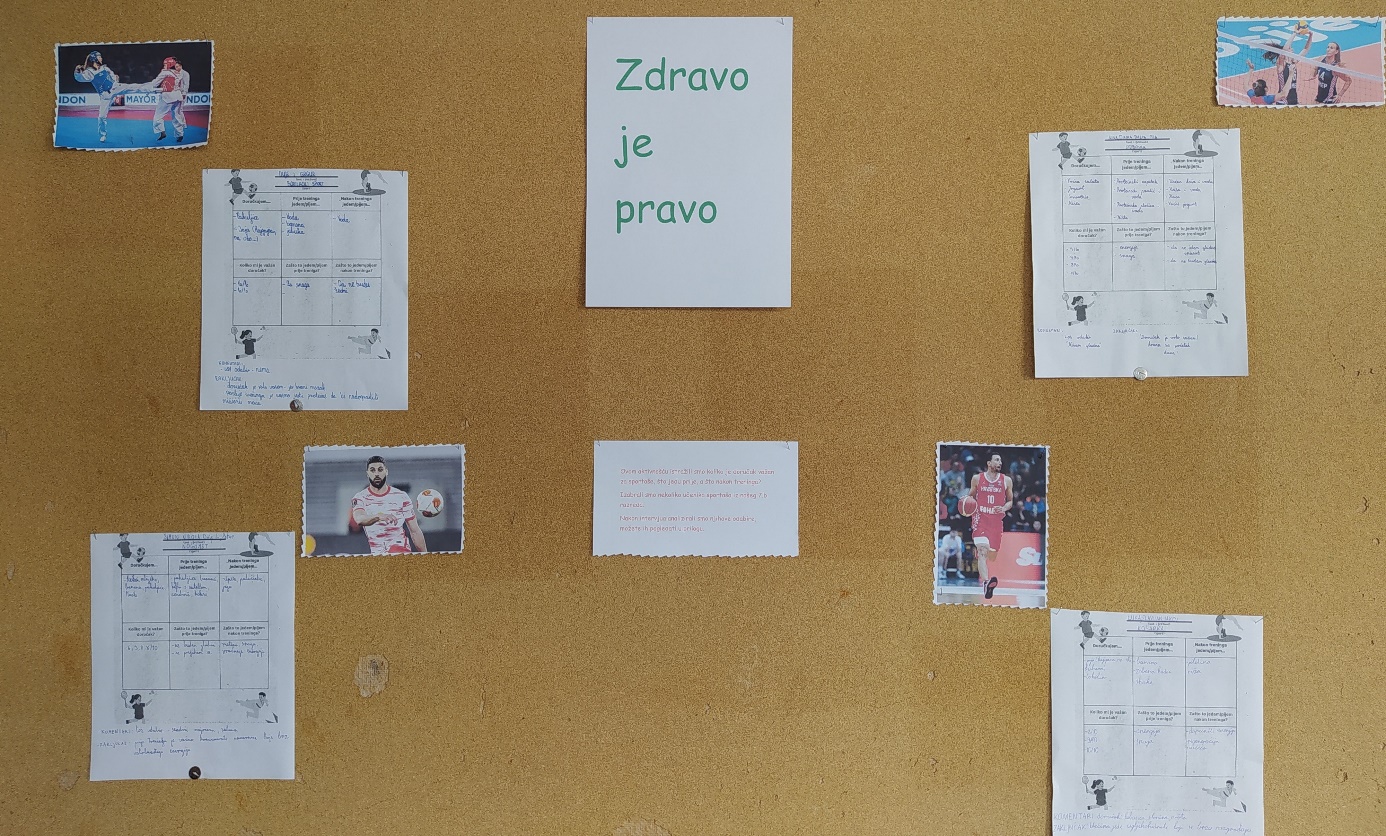 